Part A (Administrative details)     continue on next page    Part B (Abstract details)Please follow Instructions for Authors  http://www.IntrinsicActivity.org/instructions/IA-Instructions-MA.pdf Instructions for Authors: http://www.IntrinsicActivity.org/instructions/IA-Instructions-MA.pdfDeadline for submission: 10 July 2019ELECTRONIC SUBMISSION via  ANA registration site 
(please do NOT convert the form to any other format)For additional information see Part C (next page) Part C (Further information)Abstracts will be edited for publication in Intrinsic Activity, the publication medium of the Austrian Pharmacological Society.After submission, within a few days, presenting and corresponding authors will receive a copy of the edited abstract which authors should check carefully for errors. Editorial queries must be answered appropriately.Corrections should be submitted within one week to abstracts@intrinsicactivity.org; if necessary, further corrections or amendments may be submitted until the time of publication. However, no changes to the abstracts will be possible once they are published in final form.If you have indicated that you do not wish that your abstract be published, you can change your mind until the time of publication of the proceedings (ca. one week before date of meeting). Instructions for Authors: http://www.IntrinsicActivity.org/instructions/IA-Instructions-MA.pdfDeadline for submission: 10 July 2019ELECTRONIC SUBMISSION via  ANA registration site  
(please do NOT convert the form to any other format)
www.austrian-neuroscience.at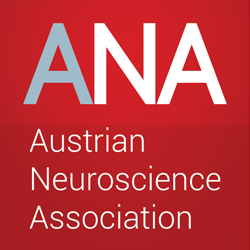 Joint Meeting of the 
Austrian Neuroscience Association (ANA) and
the Austrian Pharmacological Spciety (APHAR)Innsbruck, 25 – 27 September 2019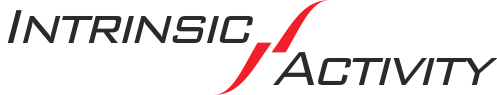 	ABSTRACT FORM 	
www.aphar.at     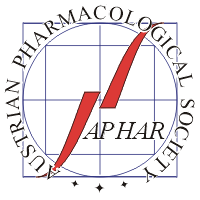 Presenting Author:	Ms / Mr (please tick)	 Ms/Mrs		 MrSurname:Given name(s)E-mail:Age of presenting author:	 ≤ 35 years		 > 35 yearsIs at least one of the authors member of ANA or APHAR?
 Yes	 No Please choose preferred meeting section:  ANA	
 APHAR	
 APHAR Section of Clinical Pharmacology Preferred type of presentation: No preference	 Short oral communication 	 Poster  The final decision on presentation type will be made on the basis of program requirementsDo you wish the abstract to be published? Yes (default) 	 No (your abstract will be shown in print version only to
                                                                                participants at the meeting)Published abstracts will appear in Intrinsic Activity, 2019; 7(S. 1) (www.IntrinsicActivity.org)
Note: if you opt out of publication, abstracts must nevertheless be prepared and submitted in the same way.Please check [x]	I confirm that this abstract has not been published before.
(required)Keywords for indexing:Title of abstract
Use sentence case, no full stop at the endAuthors
Full first and last names of all authors; presenting author should be first author; make sure to use correct spelling. Use diacritical marks on characters (á à â ä ć č ç é è ê ğ í ì î ı ó ò ö ő ś ş š ú ù ü ű ž etc.) as appropriateAffiliations
Where there are multiple affiliations, the institutes should appear in the order of author names and should be identified by appropriate superscript numbers.E-mail of corresponding author Main textNormal length of text is 300–500 words.
(max.length: one A4 page in final formatting of APHAR publishing organ: Intrinsic Activity).Please follow the Instructions for Authors 
(see link below).Abstracts will be edited for publication in 
Intrinsic Activity. Note: The abstract field on the right is resizeable so that longer texts will 
fit into this form.Background: [One paragraph of text mandatory]Methods: [One paragraph of text mandatory]Results: [One paragraph of text mandatory]Discussion: [One paragraph of text mandatory]Acknowledgements: [(grant support) One sentence if needed, otherwise mark as ‘DELETED’]References: [Include references ONLY if they are essential, otherwise delete]